Quo vadis Henryka Sienkiewicza – ćwiczenia wprowadzające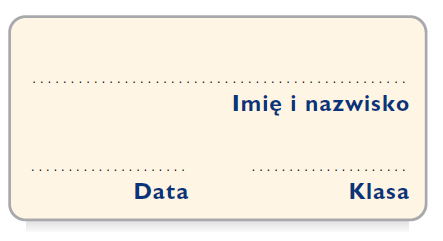 1. Wpisz w tabelę brakujące informacje o osobach z kręgu Nerona.2. Podaj imiona bohaterów wypowiadających przytoczone słowa.Żyłem, jak chciałem, i umrę, jak mi się podoba.………………………………………………………………………………………Jakiż artysta ginie!…………………………............................................................................................Jestem cynikiem, panie, bo mam dziurawy płaszcz; jestem stoikiem, bo biedę znoszę cierpliwie, a jestem perypatetykiem, bo nie posiadając lektyki, chodzę piechotą do winiarza i po drodze nauczam tych, którzy obiecują za dzban zapłacić. ………………………………………………………………………………………4. Zmieniono mi jednak duszę i czasem dobrze mi z tym, czasem znów dręczę się tą myślą, albowiem obawiam się, że zabrano mi dawne męstwo, dawną energię i że może niezdatny jestem nie tylko do rady, sądu, uczt, ale nawet i do wojny.      …………………………………………………………………………………………5. Gdym Jego nie miał, nic nie miałem krom złości, która mieszka w sercu moim, a teraz Jego miłość starczy mi za ojca i matkę, za bogactwa i królowanie.…………………………………………………………………………………………..3. Rozwiąż krzyżówkę. Wpisz w kratki imiona bohaterów związanych ze światem chrześcijańskim w Quo vadis i odczytaj hasło.Właściwe, „barbarzyńskie” imię Ligii.Autor listów czytanych – między innymi – przez Akte. Najważniejszy apostoł chrześcijan.Żona Aulusa Plaucjusza.Lekarz i chrześcijanin.Biskup chrześcijan w Rzymie.Uboga wdowa, matka Nazariusza.Imię otrzymane przez Ursusa na chrzcie.Stary, surowy chrześcijanin wieszczący rychłe przyjście Sądu Ostatecznego.HASŁO: ………………………………………………………………..BohaterFunkcja w powieści (lub rola na dworze cezara)Cecha charakterystycznaPetroniuszbyły wychowawca i nauczyciel Neronatchórzliwy, „beczka łoju”, pijakWatyniuszdowódca pretorianówSofroniuszbyła kochanka cezara pozostająca na jego dworzewierzący w prorocze własności snówpoeta „konkurujący” z Neronem„bóstwo piękne i złe”, mająca ogromny wpływ na cezara „jedna z najniegodziwszych kobiet na świecie”uznawany za najsilniejszego z Rzymian 123456789